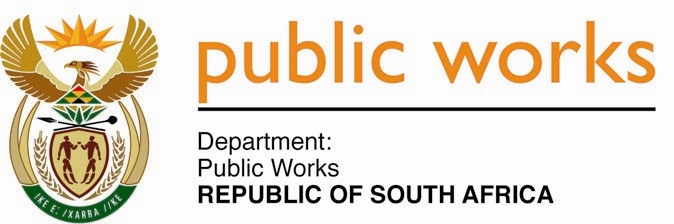 MINISTRYPUBLIC WORKS AND INFRASTRUCTUREREPUBLIC OF SOUTH AFRICA Department of Public Works l Central Government Offices l 256 Madiba Street l Pretoria l Contact: +27 (0)12 406 1627 l Fax: +27 (0)12 323 7573Private Bag X9155 l CAPE TOWN, 8001 l RSA 4th Floor Parliament Building l 120 Plein Street l CAPE TOWN l Tel: +27 21 402 2219 Fax: +27 21 462 4592 www.publicworks.gov.za NATIONAL ASSEMBLYWRITTEN REPLYQUESTION NUMBER:					        		4542 [NW5671E]INTERNAL QUESTION PAPER NO.:					50 of 2022DATE OF PUBLICATION:					        		25 NOVEMBER 2022DATE OF REPLY:						            	     NOVEMBER 20224542.	Mr S S Zondo (IFP) asked the Minister of Public Works and Infrastructure:: (1)	Whether her department has conducted an audit of all government buildings where public restrooms are defective and/or not in use due to a lack of appropriate maintenance; if not, why not; if so, what are the relevant details of the (a) time frame for the required maintenance that needs to be carried out and (b) associated costs;(2)	whether her department has put mechanisms and/or procedures in place to ensure that parts required for the maintenance will be sourced from local businesses and manufacturers; if not, why not; if so, what are the relevant details?								          NW5671EREPLY:The Minister of Public Works and InfrastructureI have been informed that the maintenance of public restrooms falls under non-specialised maintenance work.  This forms part of the delegation assigned to the Users.  There is a R1 million delegation for maintenance assigned to the client to carry out corrective maintenance as per the Day-to-Day guidelines.